Supplementary Materials forImpacts of Am aggregation on the bulk properties of mixed oxides (U, Am)O2 from first-principlesTao Liu a, *, Ziyi Yang a, Xiaoyan Yu a, Tao Gao ba College of Science, Guiyang University, Guiyang, 550005, Chinab Institute of Atomic and Molecular Physics, Sichuan University, Chengdu, 610065, China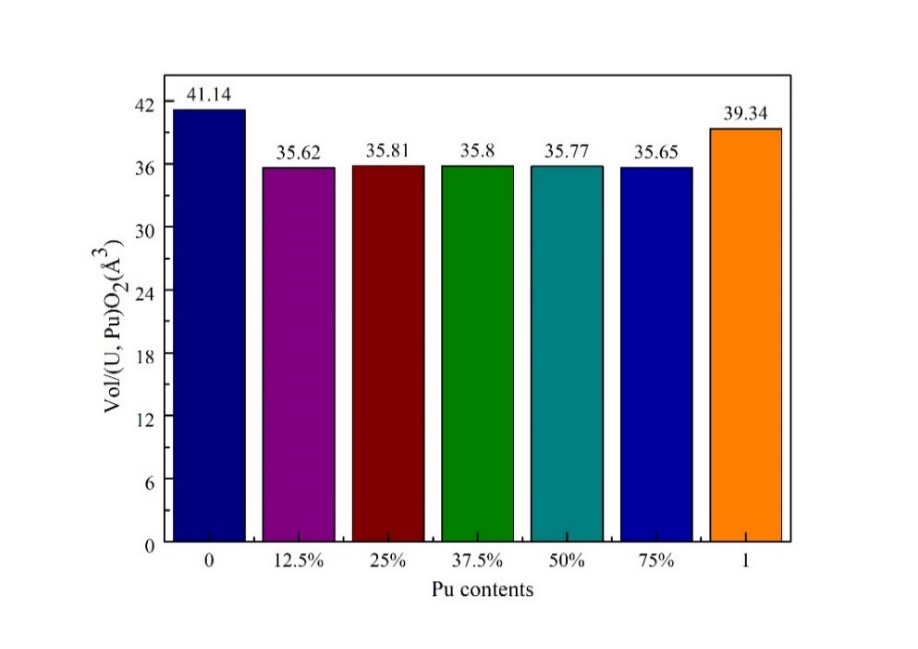 Fig. S1. Variation of the systems volume of mixed oxides (U, Pu)O2 with different Pu aggregation contents.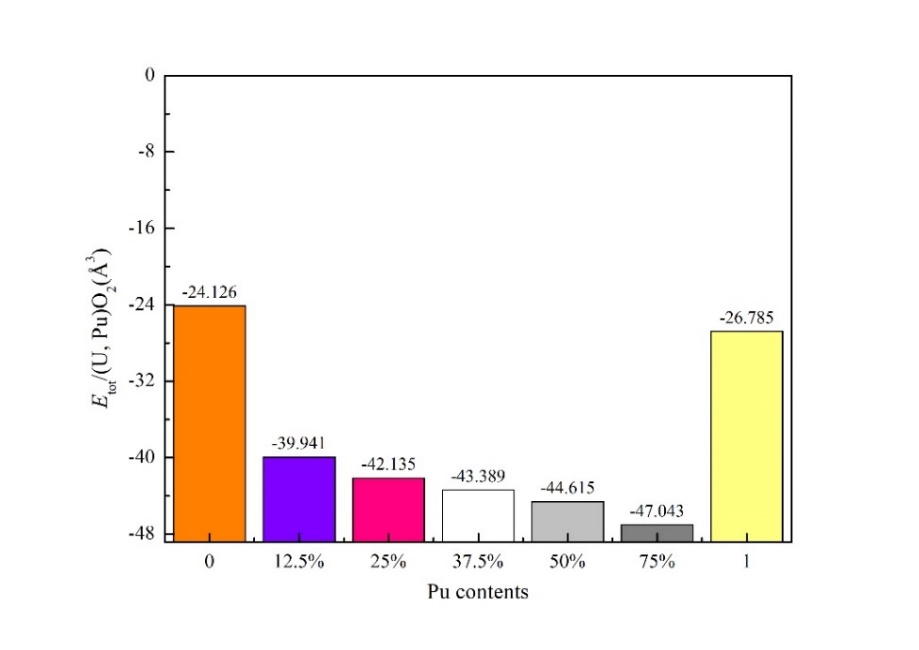 Fig. S2. Variation of the energy Etot of mixed oxides (U, Pu)O2 with different Pu aggregation contents.Table S1 Magnetic stability including the lattice parameter and band gap of the (U, Pu)O2 defect model for various Pu aggregation contents using PBEsol+U.Table S2 Lattice parameter, band gap, magnetic moment of UO2, PuO2 and (U, Pu)O2 using PBEsol+U.Table S3 Energy of formation of UO2, PuO2 and (U, Pu)O2 using PBEsol+U.Table S4 Elastic constants and bulk modulus of (U, Pu)O2 using PBEsol+U.Declaration of competing interestThe authors declare that they have no known competing ﬁnancial interests or personal relationships that could have appeared to inﬂuence the work reported in this paper.Data availabilityNo data was used for the research described in the article.AcknowledgementsFinancial support from the National Natural Science Foundation of China (Grant No. 12264007) is acknowledged.References[1] B. Dorado, P. Garcia, First-principles DFT+U modeling of actinide-based alloys: Application to paramagnetic phases of UO2 and (U, Pu) mixed oxides, Phys. Rev. B 87 (2013) 195139, https:// https://doi.org/10.1103/PhysRevB.87.195139.[2] I.C. Njifon, M. Bertolus, R, Hayn, F. Michel, Electronic structure investigation of the bulk properties of uranium-plutonium mixed oxides (U, Pu)O2, Inorg. Chem. 57 (2018) 10974-10983, https://doi.org/10.1021/acs.inorgchem.8b01561.[3] P. Martin, S. Grandjean, C. Valot, G. Carlot, M. Ripert, P. Blanc, C. Hennig, XAS study of (U1−yPuy)O2 solid solutions, J. Alloys Compnd. 444 (2007) 410-414, https://doi.org/10.1016/j.jallcom.2007.01.032.[4] E.J. Huber, C.E. Holley, Enthalpies of formation of triuranium octaoxide and uranium dioxide, J. Chem. Thermodyn. 1 (1969) 267-272, https://doi.org/10.1016/0021-9614(69)90046-9.[5] G.K. Johnson, E.H. Van Deventer, O.L. Kruger, W. N. Hubbard, The enthalpies of formation of plutonium dioxide and plutonium mononitride, J. Chem. Thermodyn. 1 (1969) 89-98, https://doi.org/10.1016/0021-9614(69)90039-1.[6] C. Guéneau, M. Baichi, D. Labroche, C. Chatillon, B. Sundman, Thermodynamic assessment of the uranium-oxygen system, J. Nucl. Mater. 304 (2002) 161-175, https://doi.org/10.1016/S0022-3115(02)00878-4.[7] C. Guéneau, C. Chatillon, B. Sundman, Thermodynamic modelling of the plutonium-oxygen system, J. Nucl. Mater. 378 (2008) 257-272, https://doi.org/10.1016/j.jnucmat.2008.06.013.Pu contentAFMAFMAFMFMFMFMEFM-EAFM/atom(eV)a0 (Å)c/aG (eV)a0 (Å)c/aG (eV)UO25.4801.02.05.4691.01.80.1212.5%5.2231.01.15.2221.00.90.0025%5.2331.01.15.2321.00.90.0037.5%5.2320.9991.15.2320.9980.90.0050%5.2300.9981.05.2310.9980.80.0275%5.2240.9980.05.2240.9990.00.00PuO25.3991.02.05.4091.01.90.39Pu contentFunctionala0（Å）a0（Å）G（eV）μmag（μB）EFM-EAFM/atom（eV）AFMFMAFMAFMUO2PBEsol+U5.4805.4692.02.0+0.12PBE+U [2]5.5435.5472.5expt [3]5.4702.1(U0.75Pu0.25)O2PBEsol+U5.2235.2221.15.40.00PBE+U [2]5.5205.5201.2(U0.5Pu0.5)O2PBEsol+U5.2175.2171.15.40.00PBE+U [2]5.4975.4951.2(U0.25Pu0.75)O2PBEsol+U5.2125.2120.05.30.00PuO2PBEsol+U5.3995.4091.94.1+0.39PBE+U [2]5.4535.4522.0expt [3]5.3981.8Ef（eV）Ef（eV）Ef（eV）Ef（eV）Ef（eV）CompoundexptCALPHADPBE+U[2]vdW-optPBE+U[2]PBEsol+UUO2-11.24 [4]-11.23[6]-10.86-11.27-11.78(U0.75Pu0.25)O2-10.69-11.18-14.65(U0.5Pu0.5)O2-10.51-11.09-14.19(U0.25Pu0.75)O2-10.33-10.99-13.73PuO2-10.94 [5]-10.99[7]-10.10-10.90-11.34FunctionalUO2(U0.75Pu0.25)O2(U0.5Pu0.5)O2(U0.25Pu0.75)O2PuO2C11（GPa）PBEsol+U383378357349387PBE+U [2]364375365368375LDA+U [1]401expt [4]389C12（GPa）PBEsol+U1261019998126PBE+U [2]112108116115111LDA+U [1]132expt [4]119C44（GPa）PBEsol + U7251443071PBE+U [2]5862666870LDA+U [1]94expt [4]60B0（GPa）PBEsol+U212193185182199PBE+U [2]196197199199199LDA+U [1]222235208expt [4]207156.9-221178